Приложения:1.Заставка на экране «Перечень болезней, вызываемых наркотиками»Герпес -болезнь постоянно проявляется высыпаниями на лице, половых органах. Раны плохо заживают и болят. Психические расстройства- шизофрения, появление агрессии , злоба, пугливость, галлюцинации и бред; нарушение   сна и мысли о суициде.Сепсис – это заражение крови. Вначале формируется гнойник,.. Со временем происходит разрыв гнойника и его содержимое попадает в кровь. Начинается  заражение крови, которое  приводит к летальному исходу. Инсульт-  кровоизлияние в мозг. Человек может потерять речь, двигательную активность, способность самостоятельно дышать.Инфаркт-  Сердечно-сосудистые заболевания стоят практически на первом месте среди причин смертности Бесплодие-невозможность иметь детей и создать семьюГепатит B, С-поражаются  ткани печени, приводит к быстрой смертиТуберкулез (чахотка) – это инфекционное заболеваниелегких2.Викторина для  болельщиков :1. Его  не  купишь  ни  за  какие  деньги. (Здоровье)  2. Что  милей  всего  на  свете? (Сон)3. Массовое  заболевание  людей? (Эпидемия)4.  Рациональное  распределение  времени? (Режим)5.  Тренировка  организма холодом. (Закаливание)6   Наука  о  чистоте. (Гигиена)7. Какое заболевание желудка возникает при употреблении алкоголя? 8.  Мельчайший  организм,  переносящий  инфекцию.  (Микроб) 9.   Добровольное  отравление  никотином.  (Курение)10.  Этот  русский   полководец  в  детстве  был  очень  слабым  ребенком,  но  он  прекрасно  закалил  себя.  Лучшим  способом  закаливания  он  считал  русскую  баню.  Там он  выдерживал  ужасный  жар  па  полке,  после  чего  на него  выливали ведер  10  холодной  воды  (Суворов)    11.  Любитель  нюхать  вредные  вещества.  (Токсикоман)  12.  Что такое пассивное курение?13.У кого наибольшая зависимость от табака?( У тех, кто начал курить до 20 лет. + У тех, кто начал курить после 20 лет.Табачная зависимость не связана с возрастом, в котором человек начал курить.)14. Какой вред наносит своему будущему ребёнку пьющая беременная женщина?( физических уродств и вызвать нарушения психики ребёнка.)15Подросток может стать алкоголиком от употребления пива?16.  Почему некоторые люди не могут отказаться от спиртного?(Алкоголь способствует привыканию, как наркотик.)17. Правда ли ,что качественный алкоголь не наносит вредаздоровью?18.С какой болезнью тесно связаны наркотики? 19. Почему опасно даже разовое употребление наркотика?20. Что такое ломка?(Если наркотик не поступает в организм в течение 10 – 12 часов, это приводит к мучительному состоянию: человек начинает ощущать сильную боль во всём теле. Тело превращается в одну сплошную рану)21. Как перевести слово «наркотик» с греческого?(Слово «наркотик» произошло от греческого глагола, который означает оцепенеть.)22.Что помогает сохранить и укрепить здоровье людей? (спорт, ЗОЖ)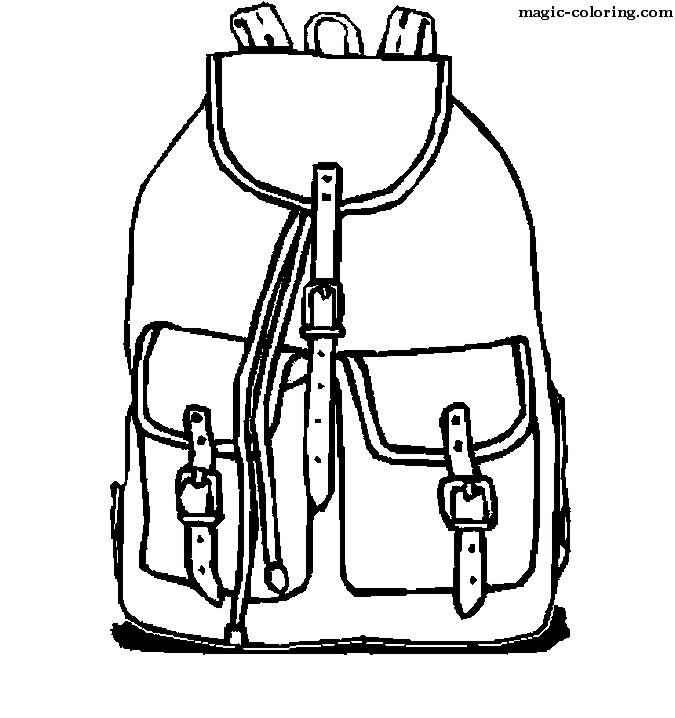 